الاجتماع العام للمنبر الحكومي الدولي للعلوم والسياسات في مجال التنوع البيولوجي وخدمات النظم الإيكولوجيةالدورة السابعةباريس، 29 نيسان/أبريل-4 أيار/مايو 2019البند 10 من جدول الأعمال المؤقت*تنظيم عمل الاجتماع العام ومواعيد وأماكن انعقاد دوراته المستقبليةتنظيم عمل الاجتماع العام ومواعيد وأماكن انعقاد دوراته المستقبليةمذكرة من الأمانةمقدمة1-	دعا المنبر الحكومي الدولي للعلوم والسياسات في مجال التنوع البيولوجي وخدمات النظم الإيكولوجية، في مقرره م ح د-6/3، الأعضاء القادرين على استضافة الدورة الثامنة للاجتماع العام، المقرر عقدها في عام 2020 إلى النظر في ذلك.2-	ويعرض الفرع أولاً من هذه المذكرة معلومات عن تنظيم الدورة الثامنة للاجتماع العام، ويعرض الفرع ثانياً معلومات عن الدورة التاسعة للاجتماع العام. ويرد مشروع مقرر بشأن هذه المسائل في مذكرة الأمانة بشأن مشاريع المقررات للدورة السابعة للاجتماع العام (IPBES/7/1/Add.2).أولاً-	تنظيم الدورة الثامنة للاجتماع العام3-	وفقاً للمقرر م ح د-6/3، من المقرر انعقاد الدورة الثامنة للاجتماع العام في عام 2020. وحتى 1 كانون الأول/ديسمبر 2018، لم تتلق الأمانة أي عروض لاستضافة الدورة الثامنة. ويُشجع الأعضاء العازمون على عرض استضافة الدورة على إبلاغ الأمانة بهذه النية وعلى تقديم عرض رسمي في أقرب وقت ممكن، ويُفضل أن يكون ذلك قبل افتتاح الدورة السابعة للاجتماع العام.4-	وفيما يتعلق بالدورة الثامنة، ليس من المقرر إجراء انتخابات عادية ولن تُقدم أي تقييمات مكتملة لكي ينظر فيها الاجتماع العام. وتمشياً مع المقرر م ح د-6/1، سيُدعى الاجتماع العام إلى النظر في تقييم القيم وتقييم الاستخدام المستدام للأنواع البرية في دورته التاسعة، وتقييم الأنواع الغريبة الغازية في دورته العاشرة.5-	ومن المتوقع أن يعتمد الاجتماع العام، في دورته السابعة، برنامج عمل مرناً للمنبر للفترة الممتدة حتى عام 2030. وبالإضافة إلى ذلك، قد يرغب الاجتماع العام في أن يكلف، في دورته السابعة، بإعداد برنامج أو عدة برامج لتحديد النطاق لكي ينظر فيه أو فيها في دورته الثامنة. ويرد مشروع جدول الأعمال المؤقت للدورة الثامنة للاجتماع العام في المرفق الأول لهذه المذكرة.6-	وفي ضوء مشروع جدول الأعمال المؤقت، من المقرر أن تُعقد الدورة الثامنة لمدة خمسة أيام. ويرد في المرفق الثاني لهذه المذكرة مشروع تنظيم عمل الدورة الثامنة للاجتماع العام، استناداً إلى مشروع جدول الأعمال المؤقت.7-	ووفقاً للإطار الزمني المعتاد لتحديد مواعيد دورات الاجتماع العام، يُقترح عقد الدورة الثامنة للاجتماع العام في حزيران/يونيو أو تموز/يوليو من عام 2020.8-	وإذا لم يعرض أي عضو استضافة الدورة الثامنة للاجتماع العام، فستُعقد في بون، ألمانيا حيث مقر الأمانة. ونظراً لعدم توافر أي مرافق للمؤتمرات في هذا الموقع خلال الفترة من نيسان/أبريل إلى تموز/يوليو 2020، قد يلزم عقد الدورة الثامنة للاجتماع العام في الفترة من 17 إلى 21 آب/أغسطس 2020.9-	ويُدعى الاجتماع العام إلى أن يقدم توجيهات بشأن تنظيم دورته الثامنة وأن يطلب إلى الأمانة أن تأخذ هذه التوجيهات بعين الاعتبار عند وضع الصيغة النهائية لجدول الأعمال المؤقت وتنظيم عمل الدورة. ويُدعى الاجتماع العام أيضاً إلى البت في مكان انعقاد الدورة الثامنة.ثانياً-	تنظيم الدورة التاسعة للاجتماع العام10-	يتوقع أن تُعقد الدورة التاسعة للاجتماع العام في النصف الثاني من عام 2021. ويُشجع الأعضاء العازمون على عرض استضافة الدورة على إبلاغ الأمانة بهذه النية وعلى تقديم عرض رسمي في أقرب وقت ممكن.11-	وسيتضمن عمل الاجتماع العام في دورته التاسعة النظر في تقييم القيم وتقييم الاستخدام المستدام للأنواع البرية. وستُجرى أيضاً في هذه الدورة انتخابات عادية لعضوية فريق الخبراء المتعدد التخصصات.المرفق الأولمشروع جدول الأعمال المؤقت للدورة الثامنة للاجتماع العام للمنبر الحكومي الدولي للعلوم والسياسات في مجال التنوع البيولوجي وخدمات النظم الإيكولوجية1-	افتتاح الدورة2-	المسائل التنظيمية:(أ)	إقرار جدول الأعمال وتنظيم العمل؛(ب)	حالة العضوية في المنبر.3-	قبول المراقبين في الدورة الثامنة للاجتماع العام للمنبر.4-	وثائق تفويض الممثلين.5-	تقرير الأمينة التنفيذية عن تنفيذ برنامج عمل المنبر للفترة الممتدة حتى عام 2030.6-	الترتيبات المالية والمتعلقة بالميزانية الخاصة بالمنبر.7-	المسائل المتعلقة بتنفيذ برنامج عمل المنبر للفترة الممتدة حتى عام 2030:(أ)	تقرير تحديد النطاق للتقييم [x]()؛(ب)	تقرير تحديد النطاق للتقييم [y]()؛(ج)	المسائل المتعلقة بفرق العمل وأفرقة الخبراء.8-	تنظيم عمل الاجتماع العام ومواعيد وأماكن انعقاد دوراته المستقبلية.9-	الترتيبات المؤسسية: ترتيبات الأمم المتحدة للشراكة التعاونية في عمل المنبر وأمانته.10-	اعتماد مقررات الدورة وتقريرها.11-	اختتام الدورة.المرفق الثانيمشروع تنظيم عمل الدورة الثامنة للاجتماع العام للمنبر الحكومي الدولي للعلوم والسياسات في مجال التنوع البيولوجي وخدمات النظم الإيكولوجية___________________الأمم المتحدة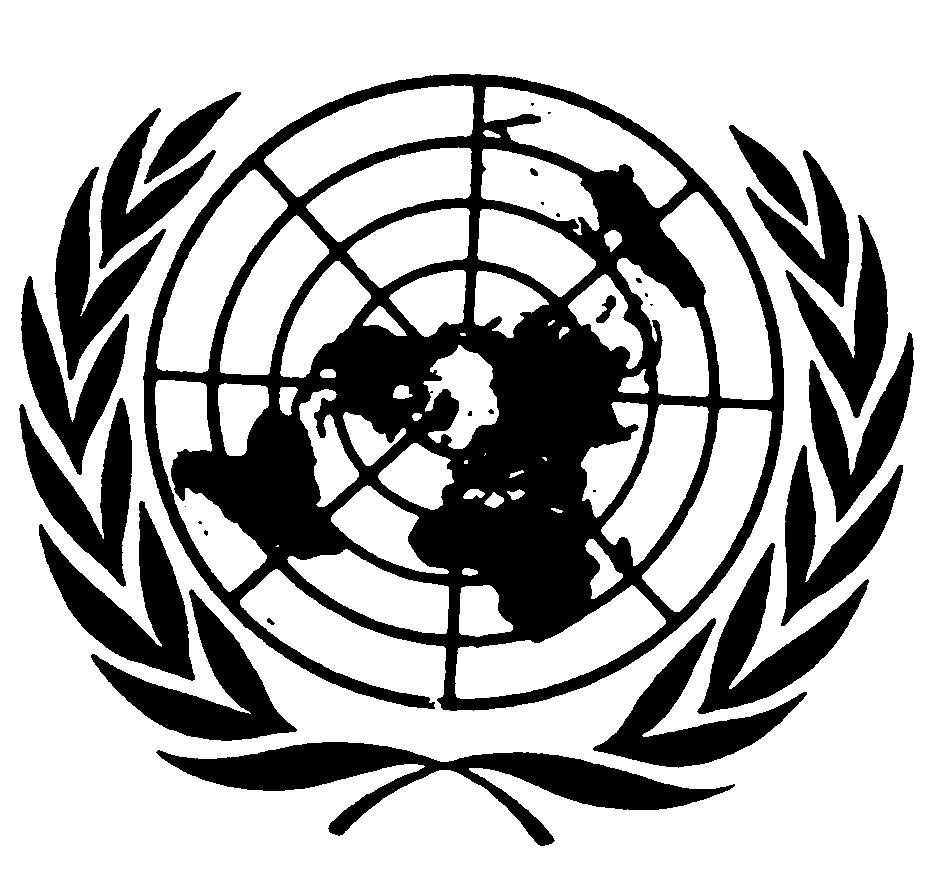 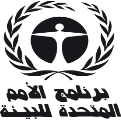 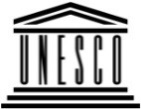 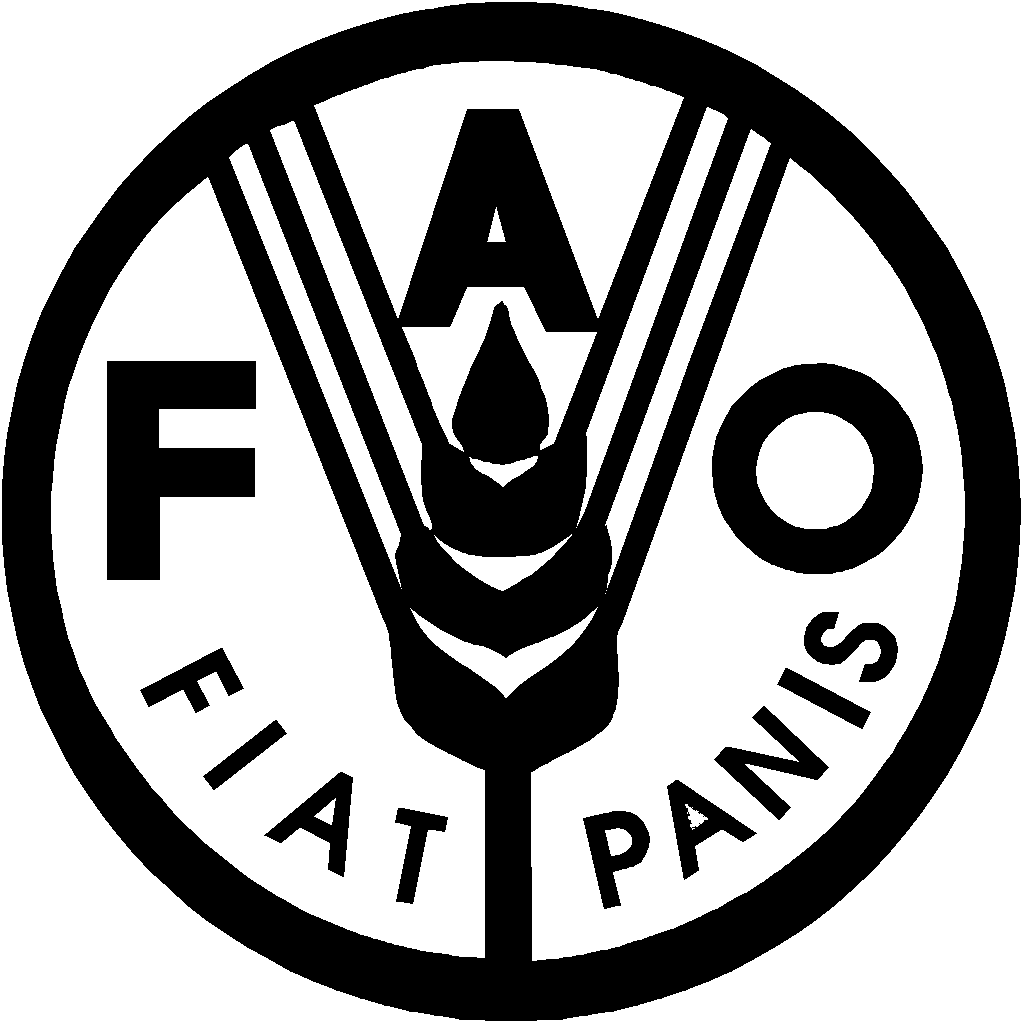 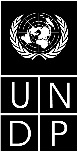 BESIPBES/7/7IPBES/7/7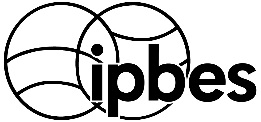 المنبر الحكومي الدولي للعلوم والسياسات في مجال التنوع البيولوجي وخدمات النظم الإيكولوجيةالمنبر الحكومي الدولي للعلوم والسياسات في مجال التنوع البيولوجي وخدمات النظم الإيكولوجيةالمنبر الحكومي الدولي للعلوم والسياسات في مجال التنوع البيولوجي وخدمات النظم الإيكولوجيةالمنبر الحكومي الدولي للعلوم والسياسات في مجال التنوع البيولوجي وخدمات النظم الإيكولوجيةالمنبر الحكومي الدولي للعلوم والسياسات في مجال التنوع البيولوجي وخدمات النظم الإيكولوجيةالمنبر الحكومي الدولي للعلوم والسياسات في مجال التنوع البيولوجي وخدمات النظم الإيكولوجيةDistr.: General5 March 2019ArabicOriginal: EnglishDistr.: General5 March 2019ArabicOriginal: Englishالوقتالأحدالإثنينالثلاثاءالثلاثاءالأربعاءالأربعاءالخميسالخميسالجمعة8-10 صباحاًمشاورات إقليمية ومشاورات مع أصحاب المصلحةمشاورات إقليميةمشاورات إقليميةمشاورات إقليميةمشاورات إقليميةمشاورات إقليميةمشاورات إقليميةمشاورات إقليميةمشاورات إقليمية10-10:30 صباحاًمشاورات إقليمية ومشاورات مع أصحاب المصلحةالاجتماع العامالبنود 1، و2، و3، و4، و5، و6، و7الفريق العامل الأولالبند 7 (أ)فريق الاتصالالبند 7 (ج)الفريق العامل الأولالبند 7 (أ)فريق الاتصالالبند 7 (ج)فريق الاتصالالبند 6الفريق العامل الثانيالبند 7 (ب)الاجتماع العام
البند 10 10:30-11 صباحاًمشاورات إقليمية ومشاورات مع أصحاب المصلحةالاجتماع العامالبنود 1، و2، و3، و4، و5، و6، و7الفريق العامل الأولالبند 7 (أ)فريق الاتصالالبند 7 (ج)الفريق العامل الأولالبند 7 (أ)فريق الاتصالالبند 7 (ج)فريق الاتصالالبند 6الفريق العامل الثانيالبند 7 (ب)الاجتماع العام
البند 10 11-11:30 صباحاًمشاورات إقليمية ومشاورات مع أصحاب المصلحةالاجتماع العامالبنود 1، و2، و3، و4، و5، و6، و7الفريق العامل الأولالبند 7 (أ)فريق الاتصالالبند 7 (ج)الفريق العامل الأولالبند 7 (أ)فريق الاتصالالبند 7 (ج)فريق الاتصالالبند 6الفريق العامل الثانيالبند 7 (ب)الاجتماع العام
البند 10 11:30-الظهيرةمشاورات إقليمية ومشاورات مع أصحاب المصلحةالاجتماع العامالبنود 1، و2، و3، و4، و5، و6، و7الفريق العامل الأولالبند 7 (أ)فريق الاتصالالبند 7 (ج)الفريق العامل الأولالبند 7 (أ)فريق الاتصالالبند 7 (ج)فريق الاتصالالبند 6الفريق العامل الثانيالبند 7 (ب)الاجتماع العام
البند 10 الظهيرة -12:30 مساءًمشاورات إقليمية ومشاورات مع أصحاب المصلحةالاجتماع العامالبنود 1، و2، و3، و4، و5، و6، و7الفريق العامل الأولالبند 7 (أ)فريق الاتصالالبند 7 (ج)الفريق العامل الأولالبند 7 (أ)فريق الاتصالالبند 7 (ج)فريق الاتصالالبند 6الفريق العامل الثانيالبند 7 (ب)الاجتماع العام
البند 10 12:30-1 مساءًمشاورات إقليمية ومشاورات مع أصحاب المصلحةالاجتماع العامالبنود 1، و2، و3، و4، و5، و6، و7الفريق العامل الأولالبند 7 (أ)فريق الاتصالالبند 7 (ج)الفريق العامل الأولالبند 7 (أ)فريق الاتصالالبند 7 (ج)فريق الاتصالالبند 6الفريق العامل الثانيالبند 7 (ب)الاجتماع العام
البند 10 1-1:30 مساءًمشاورات إقليمية ومشاورات مع أصحاب المصلحةفريق الاتصالالبند 6فريق الاتصالالبند 61:30-2 مساءًمشاورات إقليمية ومشاورات مع أصحاب المصلحةفريق الاتصالالبند 6فريق الاتصالالبند 62-2:30 مساءًمشاورات إقليمية ومشاورات مع أصحاب المصلحةفريق الاتصالالبند 6فريق الاتصالالبند 62:30-3 مساءًمشاورات إقليمية ومشاورات مع أصحاب المصلحةفريق الاتصالالبند 6فريق الاتصالالبند 63-3:30 مساءًمشاورات إقليمية ومشاورات مع أصحاب المصلحةالاجتماع العامالبنود 7 و8 و9الفريق العامل الأولالبند 7 (أ)فريق الاتصالالبند 7 (ج)فريق الاتصالالبند 6الفريق العامل الثانيالبند 7 (ب)فريق الاتصالالبند 6الفريق العامل الثانيالبند 7 (ب)الاجتماع العامالبندان 10 و113:30-4 مساءًمشاورات إقليمية ومشاورات مع أصحاب المصلحةالاجتماع العامالبنود 7 و8 و9الفريق العامل الأولالبند 7 (أ)فريق الاتصالالبند 7 (ج)فريق الاتصالالبند 6الفريق العامل الثانيالبند 7 (ب)فريق الاتصالالبند 6الفريق العامل الثانيالبند 7 (ب)الاجتماع العامالبندان 10 و114-4:30 مساءًمشاورات إقليمية ومشاورات مع أصحاب المصلحةالاجتماع العامالبنود 7 و8 و9الفريق العامل الأولالبند 7 (أ)فريق الاتصالالبند 7 (ج)فريق الاتصالالبند 6الفريق العامل الثانيالبند 7 (ب)فريق الاتصالالبند 6الفريق العامل الثانيالبند 7 (ب)الاجتماع العامالبندان 10 و114:30-5 مساءًمشاورات إقليمية ومشاورات مع أصحاب المصلحةالفريق العامل الأولالبند 7 (أ)الفريق العامل الأولالبند 7 (أ)فريق الاتصالالبند 7 (ج)فريق الاتصالالبند 6الفريق العامل الثانيالبند 7 (ب)فريق الاتصالالبند 6الفريق العامل الثانيالبند 7 (ب)الاجتماع العامالبندان 10 و115-5:30 مساءًمشاورات إقليمية ومشاورات مع أصحاب المصلحةالفريق العامل الأولالبند 7 (أ)الفريق العامل الأولالبند 7 (أ)فريق الاتصالالبند 7 (ج)فريق الاتصالالبند 6الفريق العامل الثانيالبند 7 (ب)فريق الاتصالالبند 6الفريق العامل الثانيالبند 7 (ب)الاجتماع العامالبندان 10 و115:30-6 مساءًمشاورات إقليمية ومشاورات مع أصحاب المصلحةالفريق العامل الأولالبند 7 (أ)الفريق العامل الأولالبند 7 (أ)فريق الاتصالالبند 7 (ج)فريق الاتصالالبند 6الفريق العامل الثانيالبند 7 (ب)فريق الاتصالالبند 6الفريق العامل الثانيالبند 7 (ب)الاجتماع العامالبندان 10 و116-6:30 مساءًحفل الافتتاح6:30-7 مساءًحفل الافتتاح7-7:30 مساءًحفل الافتتاح7:30-8 مساءًحفل الافتتاحالفريق العامل الأولالبند 7 (أ)فريق الاتصالالبند 7 (ج)الفريق العامل الأولالبند 6الفريق العامل الثانيالبند 7 (ب)(إعداد الوثائق)(إعداد الوثائق)8-8:30 مساءًحفل الافتتاحالفريق العامل الأولالبند 7 (أ)فريق الاتصالالبند 7 (ج)الفريق العامل الأولالبند 6الفريق العامل الثانيالبند 7 (ب)(إعداد الوثائق)(إعداد الوثائق)8:30-9 مساءًحفل الافتتاحالفريق العامل الأولالبند 7 (أ)فريق الاتصالالبند 7 (ج)الفريق العامل الأولالبند 6الفريق العامل الثانيالبند 7 (ب)(إعداد الوثائق)(إعداد الوثائق)9-9:30 مساءًالفريق العامل الأولالبند 7 (أ)فريق الاتصالالبند 7 (ج)الفريق العامل الأولالبند 6الفريق العامل الثانيالبند 7 (ب)(إعداد الوثائق)(إعداد الوثائق)9:30-10 مساءًالفريق العامل الأولالبند 7 (أ)فريق الاتصالالبند 7 (ج)الفريق العامل الأولالبند 6الفريق العامل الثانيالبند 7 (ب)(إعداد الوثائق)(إعداد الوثائق)10-10:30 مساءًالفريق العامل الأولالبند 7 (أ)فريق الاتصالالبند 7 (ج)الفريق العامل الأولالبند 6الفريق العامل الثانيالبند 7 (ب)(إعداد الوثائق)(إعداد الوثائق)